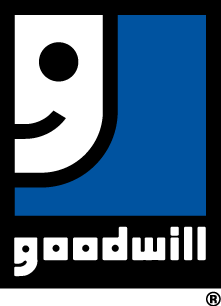 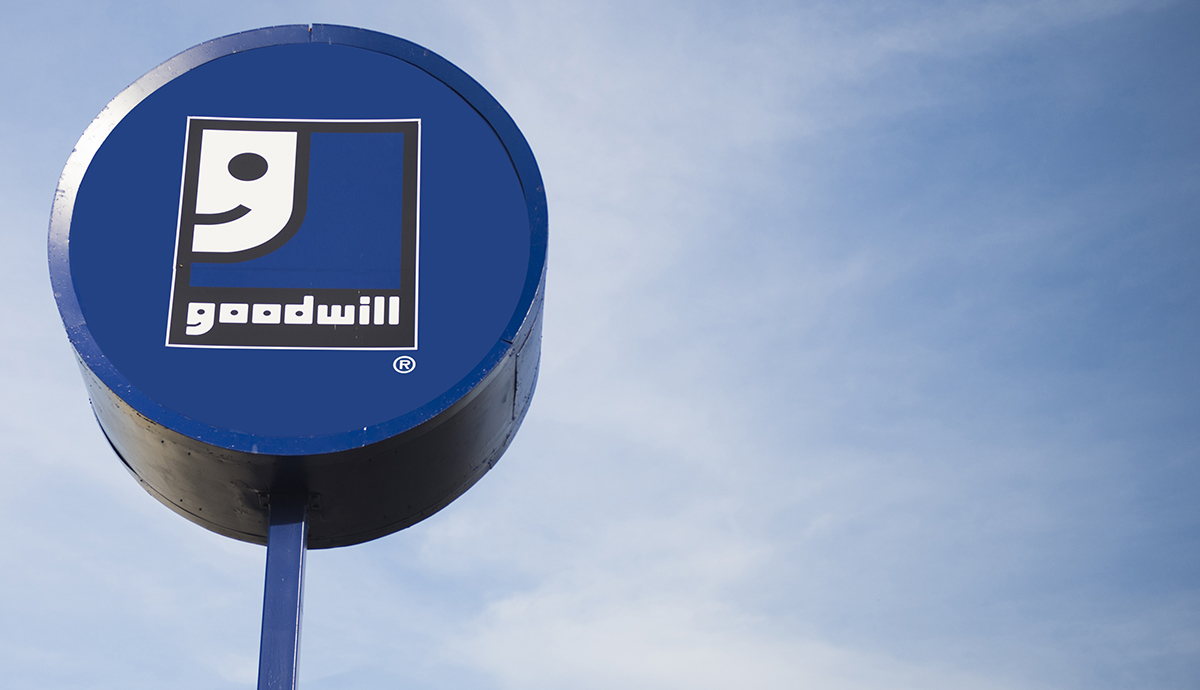 how we operateGoodwill organizations support mission services through the sale of donated goods and household items at more than 3,300 Goodwill stores and online through shopgoodwill.com®, the first nonprofit internet auction site, and other online marketplaces, as well as through contract services, private and public grants, and individual giving. Community-based Goodwill organizations also create jobs and build revenue by contracting with businesses and government to provide a wide range of commercial services, including janitorial, manufacturing, warehousing and distribution, packaging, assembly, 
food preparation, document management, grounds keeping and administrative services. General Electric, General Motors, SC Johnson, Whirlpool, Cintas, the General Services Administration, the Internal Revenue Service, and the U.S. Army, Air Force, Navy, and Marines are among those that have tapped into Goodwill services. To learn more, visit goodwill.org/whygoodwill.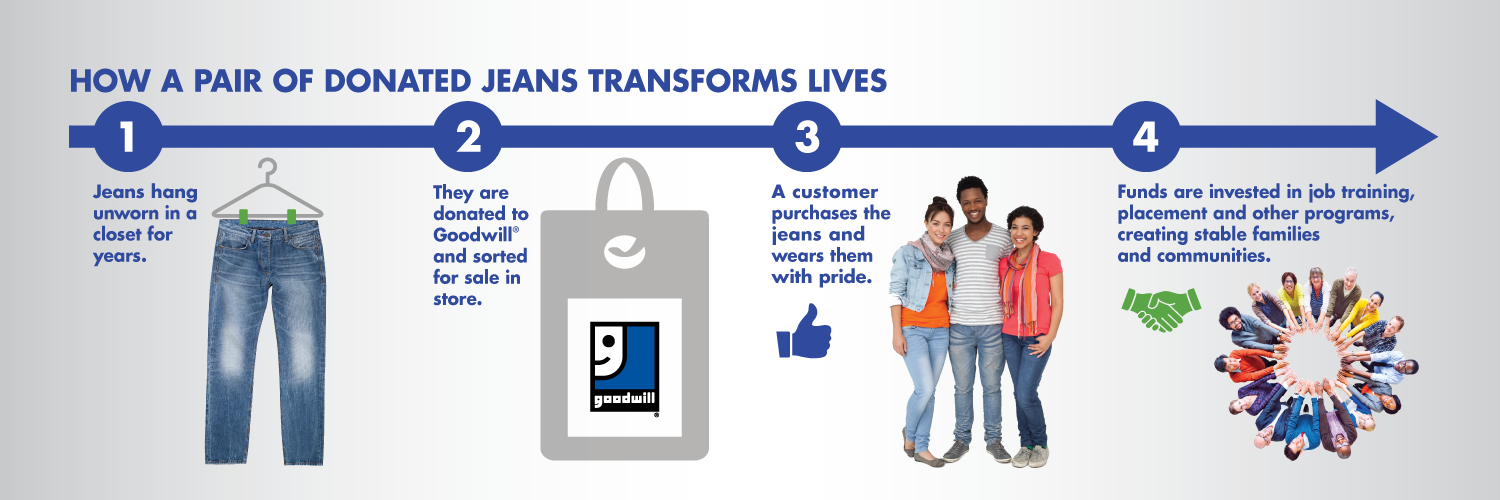 Every minute, 74 people access Goodwill opportunities to advance their careers.